ПРАВИТЕЛЬСТВО РЕСПУБЛИКИ КОМИПОСТАНОВЛЕНИЕот 19 января 2024 г. N 20О РАСПРЕДЕЛЕНИИ ГРАНТОВ НА ПООЩРЕНИЕ МУНИЦИПАЛЬНЫХОБРАЗОВАНИЙ МУНИЦИПАЛЬНЫХ РАЙОНОВ, МУНИЦИПАЛЬНЫХ ОКРУГОВ,ГОРОДСКИХ ОКРУГОВ В РЕСПУБЛИКЕ КОМИ ЗА УЧАСТИЕ В ПРОЕКТЕ"НАРОДНЫЙ БЮДЖЕТ" И РЕАЛИЗАЦИЮ НАРОДНЫХ ПРОЕКТОВ В РАМКАХПРОЕКТА "НАРОДНЫЙ БЮДЖЕТ", А ТАКЖЕ НА РАЗВИТИЕ НАРОДНЫХИНИЦИАТИВ В МУНИЦИПАЛЬНЫХ ОБРАЗОВАНИЯХ В РЕСПУБЛИКЕ КОМИВ соответствии с постановлением Правительства Республики Коми от 23 апреля 2021 г. N 211 "О грантах на поощрение муниципальных образований муниципальных районов, муниципальных округов, городских округов в Республике Коми за участие в проекте "Народный бюджет" и реализацию народных проектов в рамках проекта "Народный бюджет", а также на развитие народных инициатив в муниципальных образованиях в Республике Коми" Правительство Республики Коми постановляет:1. Утвердить распределение грантов на поощрение муниципальных образований муниципальных районов, муниципальных округов, городских округов в Республике Коми за участие в проекте "Народный бюджет" и реализацию народных проектов в рамках проекта "Народный бюджет", а также на развитие народных инициатив в муниципальных образованиях в Республике Коми согласно приложению.2. Настоящее постановление вступает в силу со дня его официального опубликования.Заместитель ПредседателяПравительства Республики Коми -министр финансовРеспублики КомиВ.КАЗАКОВУтвержденоПостановлениемПравительства Республики Комиот 19 января 2024 г. N 20(приложение)РАСПРЕДЕЛЕНИЕГРАНТОВ НА ПООЩРЕНИЕ МУНИЦИПАЛЬНЫХ ОБРАЗОВАНИЙМУНИЦИПАЛЬНЫХ РАЙОНОВ, МУНИЦИПАЛЬНЫХ ОКРУГОВ,ГОРОДСКИХ ОКРУГОВ ЗА УЧАСТИЕ В ПРОЕКТЕ "НАРОДНЫЙБЮДЖЕТ" И РЕАЛИЗАЦИЮ НАРОДНЫХ ПРОЕКТОВ В РАМКАХПРОЕКТА "НАРОДНЫЙ БЮДЖЕТ", А ТАКЖЕ НА РАЗВИТИЕНАРОДНЫХ ИНИЦИАТИВ В МУНИЦИПАЛЬНЫХ ОБРАЗОВАНИЯХВ РЕСПУБЛИКЕ КОМИ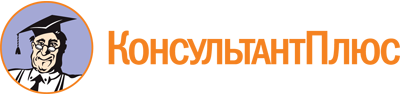 Постановление Правительства РК от 19.01.2024 N 20
"О распределении грантов на поощрение муниципальных образований муниципальных районов, муниципальных округов, городских округов в Республике Коми за участие в проекте "Народный бюджет" и реализацию народных проектов в рамках проекта "Народный бюджет", а также на развитие народных инициатив в муниципальных образованиях в Республике Коми"Документ предоставлен КонсультантПлюс

www.consultant.ru

Дата сохранения: 07.02.2024
 N п/пМуниципальное образованиеРазмер гранта, руб.1.Городской округ "Сыктывкар"4 121 855,652.Муниципальный округ "Воркута"2 175 615,493.Муниципальный округ "Вуктыл"1 747 104,104.Муниципальный округ "Инта"2 497 242,555.Муниципальный округ "Усинск"3 033 541,676.Муниципальный округ "Ухта"1 569 645,237.Муниципальный район "Ижемский"3 646 566,048.Муниципальный район "Княжпогостский"4 622 530,429.Муниципальный район "Койгородский"2 726 969,3810.Муниципальный район "Корткеросский"6 341 319,8411.Муниципальный район "Печора"4 465 462,2812.Муниципальный район "Прилузский"4 638 321,3113.Муниципальный район "Сосногорск"2 027 450,0814.Муниципальный район "Сыктывдинский"2 521 950,3015.Муниципальный район "Сысольский"2 340 057,4816.Муниципальный район "Троицко-Печорский"2 498 156,9417.Муниципальный район "Удорский"3 716 012,6618.Муниципальный район "Усть-Вымский"6 071 830,8019.Муниципальный район "Усть-Куломский"4 908 106,3720.Муниципальный район "Усть-Цилемский"4 330 261,41Итого70 000 000,00